Областное государственное бюджетное профессиональное образовательное учреждение «Смоленская академия профессионального образования» УтверждаюЗам. директора по УМР_____________Н. В. СудденковаКомплект контрольно-измерительных  материаловпо учебной дисциплинеНаукоёмкие технологии в машиностроенииосновной профессиональной образовательной программы по специальности СПО 151901Технология машиностроенияуглубленной подготовкиСмоленск   2014 Комплект контрольно-измерительных материалов  дисциплины «Наукоёмкие технологии в машиностроении» разработан на основе Федерального государственного образовательного стандарта по специальности СПО 151901Технология машиностроения по программе углубленной подготовки.Организация разработчик: областное государственное  бюджетное профессиональное образовательное учреждение «Смоленская академия профессионального образования» Разработчик: Ковалёва О.Н.- преподаватель специальных  дисциплин ОГБПОУ Смол АПОРассмотрено на заседании кафедрыПротокол №4 от 3.12.2014г.Зав. кафедрой (декан)____________Рассмотрено   научно-методическим советом ОГБПОУ СмолАПОПротокол №___ от «___»_____20__г.Содержание1.Паспорт комплекта контрольно-измерительных материалов	1.1. Область применения	1.2.	Система контроля и оценки освоения программы  учебной дисциплины 	1.3.	Организация контроля и оценки освоения программы учебной дисциплины	2. Комплект контрольно-измерительных материалов для оценки освоенных умений и усвоенных знаний учебной дисциплины	I. Паспорт комплекта контрольно-измерительных материалов1.1. Область примененияКомплект контрольно-измерительных материалов предназначен для проверки результатов освоения профессиональной дисциплины  «Наукоёмкие технологии в машиностроении»  основной профессиональной образовательной программы  по специальности СПО 151901Технология машиностроения  (углубленной подготовки).Комплект контрольно-измерительных материалов позволяет оценивать:Освоение умений и знаний:Система контроля и оценки освоения программы учебной дисциплиныТекущий контроль освоения программы профессиональной дисциплины предусматривает пятибалльную оценочную шкалу и проводится в пределах учебного времени, отведенного на её изучение с использованием таких методов как устный, письменный, практический, самоконтроль.Оценка освоения программы профессиональной дисциплины проводится в соответствии с «Положением о текущем контроле успеваемости и промежуточной аттестации студентов в ОГБ ПОУ «Смоленская академия профессионального образования» и рабочим учебным планом по специальности.  Форма итоговой аттестации по ОПОП при освоении учебной дисциплины:Зачёт1.2.2. Организация контроля и оценки освоения программы ОПИтоговый контроль освоения дисциплины «Наукоёмкие технологии в машиностроении» осуществляется на зачёте.	 Условием допуска к зачёту является положительная текущая аттестация по всем практическим и лабораторным работам учебной дисциплины, ключевым теоретически вопросам дисциплины (проверка выполняется текущим контролем). Зачёт  проводится  в виде тестирования. 2.Комплект материалов для оценки освоенных умений и усвоенных знаний по дисциплине «Наукоёмкие технологии в машиностроении»Условия проведенияТестирование выполняется в учебной аудитории, время выполнения задания 1 академический часЗачёт проводится в форме тестирования для всей группы одновременно. Тестируется группа в полном составе. Каждому студенту выдаётся свой вариант задания.Требования охраны труда: инструктаж по охране труда при работе в учебной аудитории.Оборудование: бумага, шариковая ручкаИспользуемая справочная литература: не используетсяИнструкция:Задание выполняется в два этапа:Уровень «А» - 32 тестовых заданий на выбор одного правильного ответа из нескольких предложенных. Задания оцениваются в 1 балл.Уровень   «В»-  4 тестовых   заданий   на   нахождение   соответствия; установления правильной последовательности; задания с кратким ответом и  т.д. Максимальное время выполнения задания –  45 минКритерии оценкиДеятельность обучающегося на зачёте оценивают по балльной шкале следующимобразом:Оценка выполнения заданийОбразец задания для тестированияОсновная  учебная литератураАвтоматизация технологических процессов : учебник для спо по спец-тям 220706 "Автоматизация тех.процессов и производств", 151901 "Технология машиностроения" / В.Ю. Шишмарев. - 9-е изд., стереотип. - Москва : Академия, 2014.Дополнительная учебная литератураАдаскин А.М., Колесов Н.В. Современный режущий инструмент. Учебное пособие для студентов учреждений среднего профессионального образования.– М.: Академия, 2011.Давыдова И.В. Технологические основы обеспечения качества изделий. Учебное пособие. Ростов н/Д: ДГТУ, 2011.Серебреницкий П.П. Современные электроэрозионные технологии и оборудование: учебн. пособие для вузов / П.П. Серебреницкий. - 2-е изд., перераб. и доп. - Санкт-Петербург [и др.] : Лань, 2013.Технологическое оборудование : [плакаты]:  иллюстрир. учебн. пособие для спо / сост.: Л.И. Вереина, М.М. Краснов. - Москва : Академия, 2012.Освоенные умения, усвоенные знанияПоказатели оценки результата12Выбор  новых перспективные технологии  для обработки деталей машин и инструментовТочно выбирает перспективные технологии  для обработки деталей машин и инструментов в соответствии с заданиемПроектирование технологических операции с применением наукоёмких технологийПравильно компонует технологические операции с применением наукоёмких технологий в общем технологическом процессеЗнание физической сущности явлений, на основе которых базируются наукоёмкие технологии обработки деталей машин Полно и точно раскрывает физическую  сущность явлений, на основе которых базируются наукоёмкие технологии обработки деталей машин Знание технологических аспектов наукоёмких способов обработки деталей машинПравильно характеризует технологические  аспекты  наукоёмких способов обработки деталей машинЗнание наиболее прогрессивных технологии обработки деталей машинТочно характеризует наиболее прогрессивные  технологии обработки деталей машинДействия (максимально 35 баллов)Ответ на вопрос уровня «А»1Ответ на вопрос уровня «В»3Итоговое количество баллов:5 «отлично»                             49-54баллов4 «хорошо»                             40- 48 баллов3 «удовлетворительно»        24-39 балла2 «неудовлетворительно»         0-23баллов Вопросы ОтветыЭлектронный луч — это……..1.Направленныйпоток электронов2. Поток электронов, разогнанных до больших скоростей и сконцентрированных до необходимой плотности энергии.3.Получившие дополнительную энергию электроны2.Электронная эмиссия,  которая наблюдается при наличии у поверхности тел сильного электрического поля, это-…1.Вторичная эмиссия2.Фотоэлектронная эмиссия3.Автоэлектронная эмиссия4.Термоэлектронная эмиссия3.Электронная эмиссия, которая наблюдается у нагретых тел, это-…1.Вторичная эмиссия2.Фотоэлектронная эмиссия3.Автоэлектронная эмиссия4.Термоэлектронная эмиссия4.Электронная эмиссия не осуществляется, если металл1.холодный2. нагретый3.деформированный5. На схеме представлена……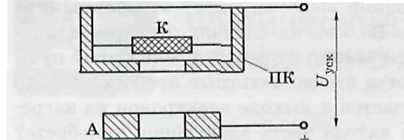 1.двухэлектродная пушка2.трёхэлектродная пушка3.ускоряющая система6. . На схеме представлена……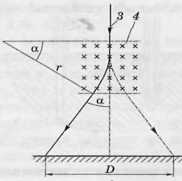 1.магнитном поле2. электрическом  поле3. оптической системе7. Электронная пушка открыта, если1. потенциал управляющего электрода относительно катода отрицателен и достаточно высок2. потенциал управляющего электрода относительно катода положителен, но достаточно мал3управляющий электрод не оказывает воздействие на ток пучка8.Каковы функции высоковольтного источника питания?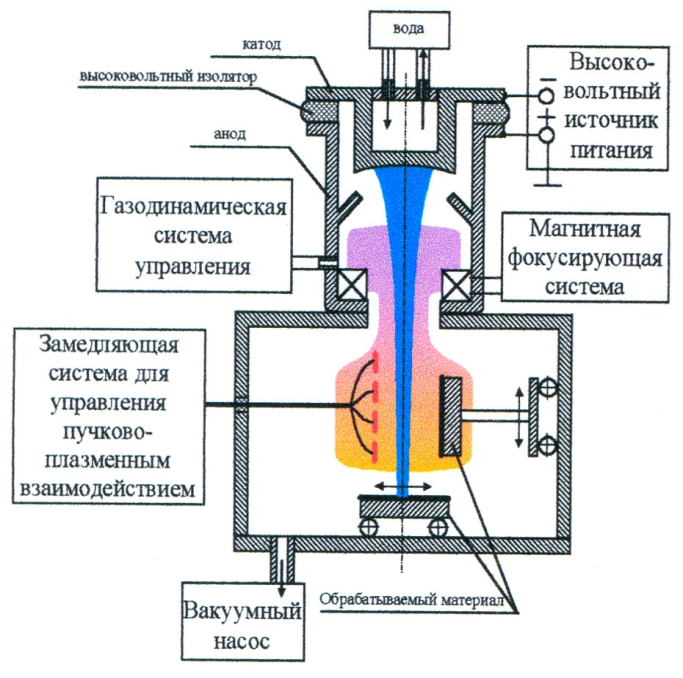 1.Обеспечивает питание магнитной системы2. Обеспечивает питание электронной пушки3. Обеспечивает питание замедляющей системы9.Электронно-лучевая пушка-это устройство, в котором ….1.применяют пучки электронов для обработки материалов2.получают, ускоряют, фокусируют и отклоняют пучки электронов3. фокусируют и отклоняют пучки электронов10.Сохраняется ли исходная шероховатость обрабатываемой поверхности прилазерном упрочнении без фазового перехода?а) не сохраняется;  б) поверхность оплавляется; в) сохраняется11.Предполагает ли лазерное упрочнение с фазовым переходом плавление материала в облученной зоне?а) нет;    б) да;   в) незначительное12.Необходимо ли в процесс изготовления изделия после упрочнения с фазовым переходом вводить дополнительную  финишную операцию (шлифование)?а) не требуется; б) требуется; в)контрольную операцию13.Для осуществления процесса лазерного легирования требуется…?а) специальная среда; б) высокое давление; в) низкое давление14.Аморфизация поверхностисплава проводится …?а) сверхкоротким импульсом б) сканирующим лучом в) длительным импульсом15. Схемы расположения пятен закалки при использовании импульсных ОКГ с оптикой…?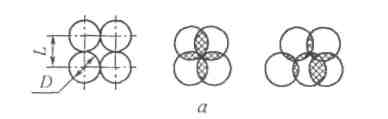 а) со сферической;  б) цилиндрической;  б) овальной16..Как  называется при ЭХО расстояние между поверхностями электродов, измеренное по нормали к обрабатываемой поверхностиКанал электропроводностиМежэлектродный промежуток3.Электролитный канал17. Перенос электрических зарядов осуществляют в электролите …..ЭлектроныИоны.3.Электроны и ионы18.При ЭХО взаимодействие молекул воды с положительными ионами решетки металла происходит на  …….ИзделиеИнструмент3.Стенки ёмкости19.ПриЭХОскорость растворения участков анода, при прочих равных условиях, В металле обработанной ЭХО  поверхности отсутствуют ……обратно пропорциональна значению …МЭЗ на этих участкахНапряжению между электродами наэтих участках        3.Эффективная удельная электрическая проводимость электролита20.эВ металле обработанной ЭХО  поверхности отсутствуют ……1. остаточные напряжения и наклеп2.  электроны3. ионы металла21.Как  называется вид обработки основанной  на анодном растворении металла обрабатываемой заготовки в среде электролита под действием электрического тока. 1. Электроэрозионная2. Электрохимическая3. Электроконтактная22.К недостаткам ЭХО можно отнести:низкую производительность; невысокую стойкость ЭИ;высокую энергоемкость;	высокую шероховатость обработки.23. При каких операциях эффективно применение ультразвука:1.при мойке и очистке мелких деталей;2.при мойке и очистке крупных деталей;	3.при сварке пластмассовых плёнок;4.при прошивании отверстий в твёрдом сплаве.24.Для снижения износа инструмента при УЗО желательно изготавливать его изкерамики;	закаленных инструментальных сталей;латуни.25.При каких операциях применение лазера неэффективно:обработка мелких отверстий;обточка крупных валов;резка тонких плёнок;подгонка резисторов.26.Механизм съема при лазерной обработкеанодное растворение;		тепловое воздействие;механическое разрушение.27.Лазерная обработка применяется в машиностроении длярезания листового материала по сложному контуру;прошивки отверстий;сварки;разметки;маркировки;поверхностной термообработки.28.Какие состояния проходит металл при воздействии лазерного излучениянагревплавлениеиспарение29.Изменяя, какие параметры лазерного излучения можно управлять процессом лазерной обработки1.мощность2.время воздействия лазерного излучения30.Плазмотроны используют дугупрямого действиякосвенного действияломанного действия31.Какие методы стабилизации дуги используютсягазовая водянаямагнитнаямеханическая32.Плазмотроны по роду тока классифицируются как плазмотроны с…постояннымпеременнымкомбинированнымвысокочастотнымСоотнесите:33.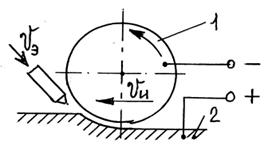 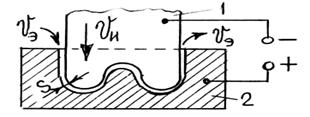 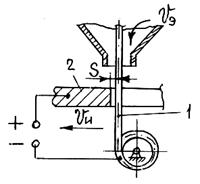 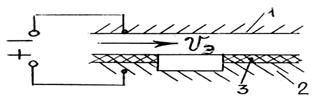 Операции ЭХО:Схема обработки с неподвижными электродамиСхема шлифованияСхема прошивания полостей и отверстийСхема разрезания непрофильным электродом34№1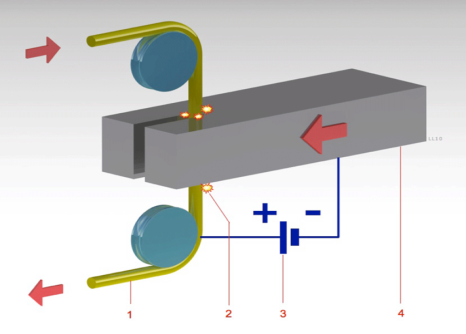 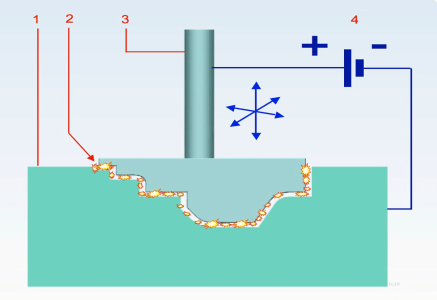 Схемы:обработка непрофилированным электродомобработка непрофилированным электродом№1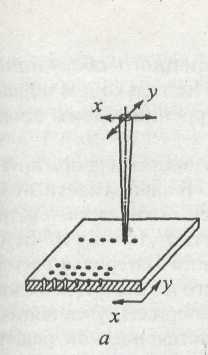 №2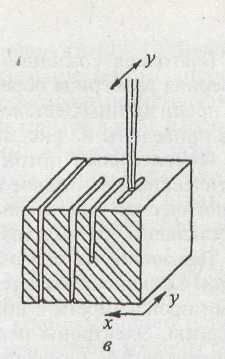 №3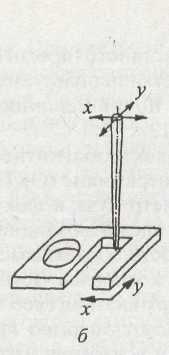  Схемы ЭЛО:1.перфорация отверстий; 2.контурная резка3.фрезерование сквозных и глухих пазов 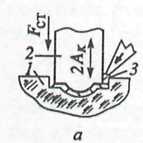 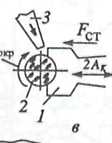 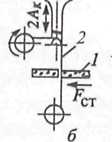 схемы операций УЗАО:вырезание непрофилированным инструментом;
2.шлифование профилированным инструментом3.копирование;